Registration is open for Riverside Lutheran Bible Camp's 2022 Marriage Retreat! Mark your calendars for March 4-6. Bring some friends for a weekend of thoughtful fellowship led by guest speakers Pastor Ben and Stephanie Mason!More information: https://www.riversidelbc.org/marriage-retreat 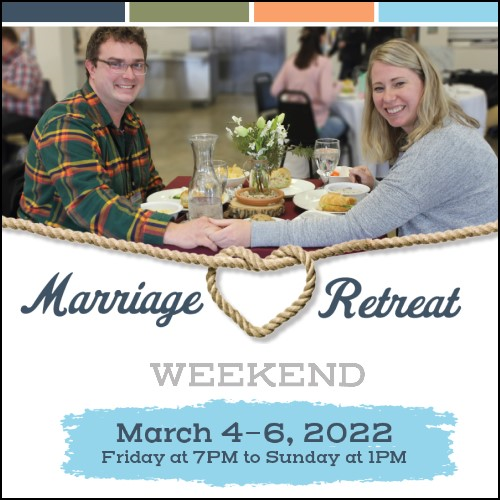 